UNDERGRADUATE CURRICULUM COMMITTEE (UCC)
PROPOSAL FORM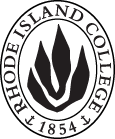 Cover page	scroll over blue text to see further important instructions: please read.N.B. DO NOT USE HIGHLIGHT, please DELETE THE WORDS THAT DO NOT APPLY TO YOUR PROPOSALALL numbers in section (A) need to be completed, including the impact ones.B.  NEW OR REVISED COURSES  DO NOT use highlight. Delete this whole page if the proposal does not include a new or revised course. D. SignaturesChanges that affect General Education in any way MUST be approved by ALL Deans and COGE Chair.Changes that directly impact more than one department/program MUST have the signatures of all relevant department chairs, program directors, and relevant dean (e.g. when creating/revising a program using courses from other departments/programs). Check UCC manual 4.2 for further guidelines on whether the signatures need to be approval or acknowledgement.Proposals that do not have appropriate approval signatures will not be considered. Type in name of person signing and their position/affiliation.Send electronic files of this proposal and accompanying catalog copy to curriculum@ric.edu and a printed or electronic signature copy of this form to the current Chair of UCC. Check UCC website for due dates.D.1. Approvals:   required from programs/departments/deans who originate the proposal.  may include multiple departments, e.g., for joint/interdisciplinary prposals. D.2. Acknowledgements: REQUIRED from OTHER PROGRAMS/DEPARTMENTS IMPACTED BY THE PROPOSAL. SIGNATURE DOES NOT INDICATE APPROVAL, ONLY AWARENESS THAT THE PROPOSAL IS BEING SUBMITTED.  CONCERNS SHOULD BE BROUGHT TO THE UCC COMMITTEE MEETING FOR DISCUSSIONA.1. Course or programPsychology 351 – Psychology of Human DiversityPsychology 351 – Psychology of Human DiversityPsychology 351 – Psychology of Human DiversityPsychology 351 – Psychology of Human DiversityA.2. Proposal typeCourse:   Revision Course:   Revision Course:   Revision Course:   Revision A.3. OriginatorDavid SugarmanHome departmentPsychologyPsychologyPsychologyA.4. Context and Rationale It has been brought to the attention of the Psychology Department that students can enroll in our capstone research methods course in Social Psychology and Personality (Psych 475: Research Methods III: Social Psychology and Personality) without having taken either Psychology 215 (Social Psychology) or Psychology 251 (Personality). While the exact number of individuals who would within this set of students is unknown, the department wants to eliminate this structural problem in the curriculum. One of the two mechanisms by which students can circumvent either Psychology 215 or Psychology 251 to enroll in Psychology 475, is to successfully pass Psychology 351 (Psychology of Human Diversity). This course currently has a prerequisite of  PSYC 110 (or PSYC 215) and PSYC 221. To close this loophole, we propose changing the prerequisites to read:PSYC 110, PSYC 215, and PSYC 221. It has been brought to the attention of the Psychology Department that students can enroll in our capstone research methods course in Social Psychology and Personality (Psych 475: Research Methods III: Social Psychology and Personality) without having taken either Psychology 215 (Social Psychology) or Psychology 251 (Personality). While the exact number of individuals who would within this set of students is unknown, the department wants to eliminate this structural problem in the curriculum. One of the two mechanisms by which students can circumvent either Psychology 215 or Psychology 251 to enroll in Psychology 475, is to successfully pass Psychology 351 (Psychology of Human Diversity). This course currently has a prerequisite of  PSYC 110 (or PSYC 215) and PSYC 221. To close this loophole, we propose changing the prerequisites to read:PSYC 110, PSYC 215, and PSYC 221. It has been brought to the attention of the Psychology Department that students can enroll in our capstone research methods course in Social Psychology and Personality (Psych 475: Research Methods III: Social Psychology and Personality) without having taken either Psychology 215 (Social Psychology) or Psychology 251 (Personality). While the exact number of individuals who would within this set of students is unknown, the department wants to eliminate this structural problem in the curriculum. One of the two mechanisms by which students can circumvent either Psychology 215 or Psychology 251 to enroll in Psychology 475, is to successfully pass Psychology 351 (Psychology of Human Diversity). This course currently has a prerequisite of  PSYC 110 (or PSYC 215) and PSYC 221. To close this loophole, we propose changing the prerequisites to read:PSYC 110, PSYC 215, and PSYC 221. It has been brought to the attention of the Psychology Department that students can enroll in our capstone research methods course in Social Psychology and Personality (Psych 475: Research Methods III: Social Psychology and Personality) without having taken either Psychology 215 (Social Psychology) or Psychology 251 (Personality). While the exact number of individuals who would within this set of students is unknown, the department wants to eliminate this structural problem in the curriculum. One of the two mechanisms by which students can circumvent either Psychology 215 or Psychology 251 to enroll in Psychology 475, is to successfully pass Psychology 351 (Psychology of Human Diversity). This course currently has a prerequisite of  PSYC 110 (or PSYC 215) and PSYC 221. To close this loophole, we propose changing the prerequisites to read:PSYC 110, PSYC 215, and PSYC 221. It has been brought to the attention of the Psychology Department that students can enroll in our capstone research methods course in Social Psychology and Personality (Psych 475: Research Methods III: Social Psychology and Personality) without having taken either Psychology 215 (Social Psychology) or Psychology 251 (Personality). While the exact number of individuals who would within this set of students is unknown, the department wants to eliminate this structural problem in the curriculum. One of the two mechanisms by which students can circumvent either Psychology 215 or Psychology 251 to enroll in Psychology 475, is to successfully pass Psychology 351 (Psychology of Human Diversity). This course currently has a prerequisite of  PSYC 110 (or PSYC 215) and PSYC 221. To close this loophole, we propose changing the prerequisites to read:PSYC 110, PSYC 215, and PSYC 221. A.5. Student impactStudents who take the PSYC 475 Soc/Pers lab will now have taken either the lower-level social or personality course as a foundation.  This issue has been infrequent, so we don’t anticipate a negative impact on students, and only a positive.Students who take the PSYC 475 Soc/Pers lab will now have taken either the lower-level social or personality course as a foundation.  This issue has been infrequent, so we don’t anticipate a negative impact on students, and only a positive.Students who take the PSYC 475 Soc/Pers lab will now have taken either the lower-level social or personality course as a foundation.  This issue has been infrequent, so we don’t anticipate a negative impact on students, and only a positive.Students who take the PSYC 475 Soc/Pers lab will now have taken either the lower-level social or personality course as a foundation.  This issue has been infrequent, so we don’t anticipate a negative impact on students, and only a positive.Students who take the PSYC 475 Soc/Pers lab will now have taken either the lower-level social or personality course as a foundation.  This issue has been infrequent, so we don’t anticipate a negative impact on students, and only a positive.A.6. Impact on other programs PSYC 351 is a potential elective course in the Africana Studies major and minor. PSYC 351 is a potential elective course in the Africana Studies major and minor. PSYC 351 is a potential elective course in the Africana Studies major and minor. PSYC 351 is a potential elective course in the Africana Studies major and minor. PSYC 351 is a potential elective course in the Africana Studies major and minor. A.7. Resource impactFaculty PT & FT: NoneNoneNoneNoneA.7. Resource impactLibrary:NoneNoneNoneNoneA.7. Resource impactTechnologyNoneNoneNoneNoneA.7. Resource impactFacilities:NoneNoneNoneNoneA.8. Semester effectiveFall, 2018 A.9. Rationale if sooner than next Fall A.9. Rationale if sooner than next FallOld (for revisions only)Only include information that is being revised, otherwise leave blank (delete provided examples that do not apply)NewExamples are provided for guidance, delete the ones that do not applyB.1. Course prefix and number PSYC 351B.2. Cross listing number if anyB.3. Course title Psychology of Human DiversityB.4. Course description B.5. Prerequisite(s)PSYC 110 (or PSYC 215) and PSYC 221PSYC 110, PSYC 215, and PSYC 221B.6. OfferedB.7. Contact hours B.8. Credit hoursB.9. Justify differences if anyB.10. Grading system B.11. Instructional methodsB.12.CategoriesB.13. Is this an Honors course?B.14. General EducationN.B. Connections must include at least 50% Standard Classroom instruction.B.15. How will student performance be evaluated?B.16. Redundancy statementB. 17. Other changes, if anyB.18. Course learning outcomes: List each one in a separate rowProfessional Org.Standard(s), if relevantHow will each outcome be measured?Click Tab from here to add rowsB.19. Topical outline: Do NOT insert whole syllabus, we just need a two-tier outlineTopic 1Subtopic 1aSubtopic 1b   etc.2)   Topic 2 etc.NamePosition/affiliationSignatureDateProgram Director of Dr. R. KimChair of PsychologyDr. E. SimsonDean of Faculty of Arts and SciencesTab to add rowsNamePosition/affiliationSignatureDateDr. M. ReddyActing Director of Africana StudiesTab to add rows